Отнесение вредного химического вещества к определенному классу опасности производится по одному из семи токсикологических показателей этого вещества, значение которого соответствует наиболее высокому классу опасности (табл. 3.1).  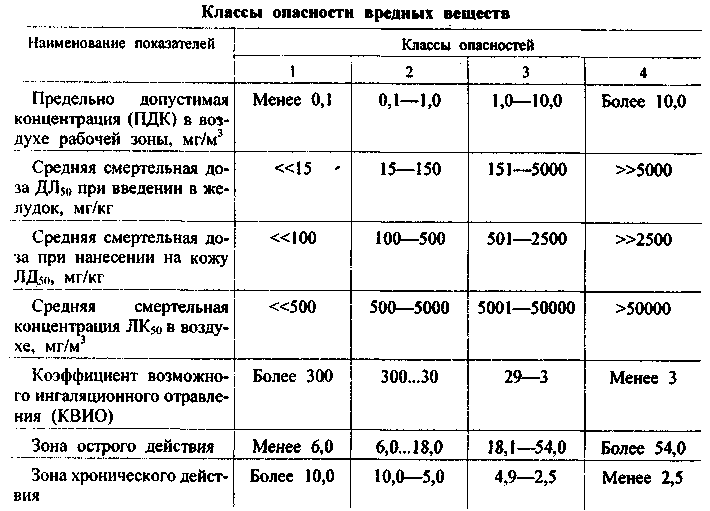 Таблица. Радиационное воздействие  и соответствующие биологические эффекты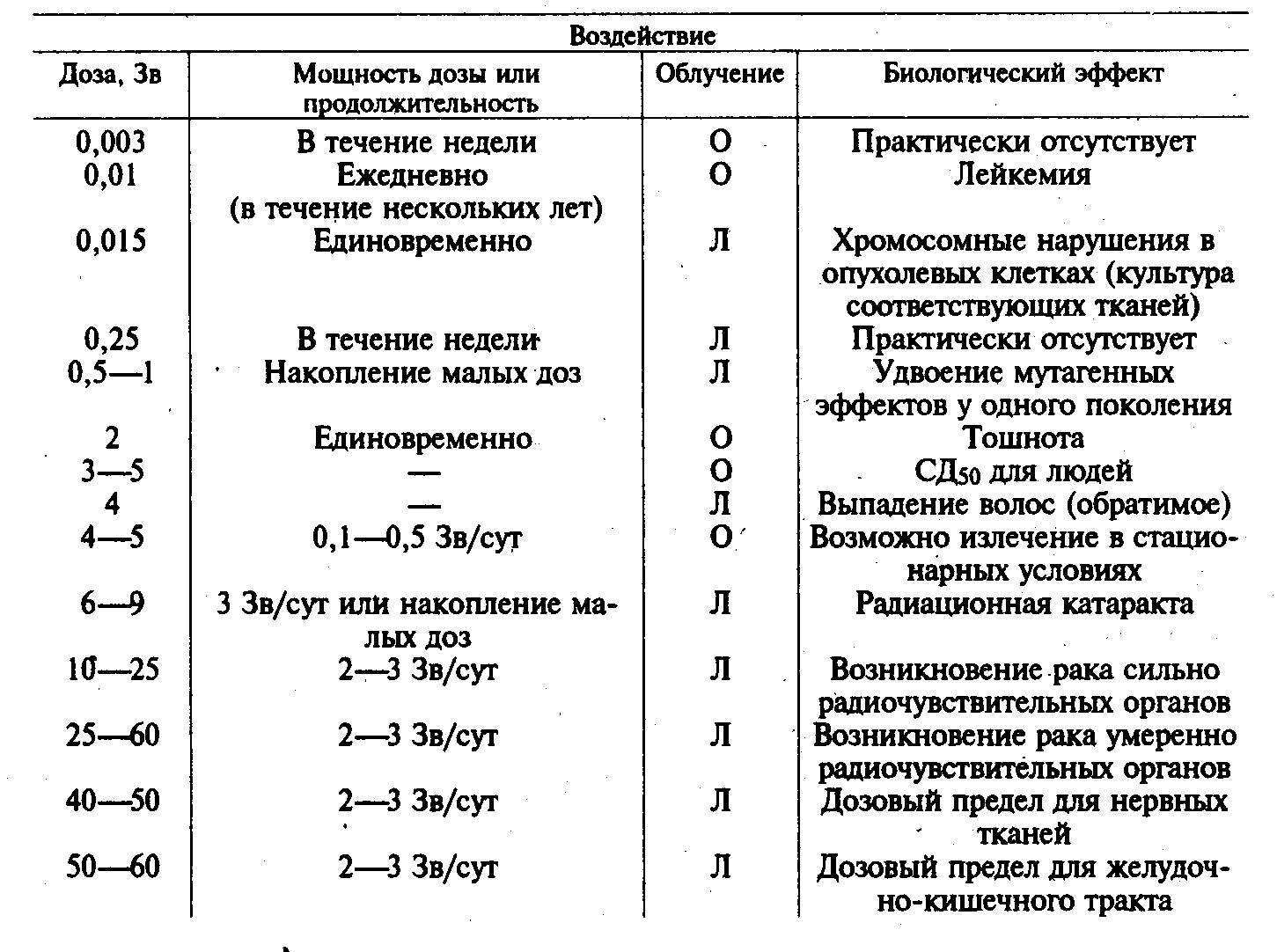 Примечание: О – общее облучение тела; Л- локальное облучение СИЗ от ЭМИСКЗ от ЭМИСтационарные и переносные экраны представлены соответственно на рис.4.21, рис. 4.22. 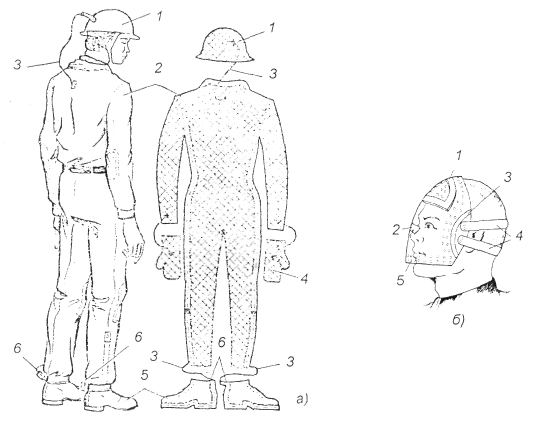 Рис. 4.20. Средства защиты от электромагнитных излучений: а – радиозащитный костюм: 1 – металлическая или металлизированная каска; 2 – комбинезон из токопроводящей ткани; 3 – проводники, обеспечивающие электрическую связь между отдельными элементами экранирующего костюма; 
4 – рукавицы из токопроводящей ткани; 
5 – ботинки с электропроводящими подошвами; 6 – вывод от токопроводящей подошвы; б – защитная маска с перфорационными отверстиями: 1, 2, 3 – поролоновые прокладки; 4 – ремни крепления маски; 
5 – перфорационные отверстияРис.4.21.Переносной экранирующий козырек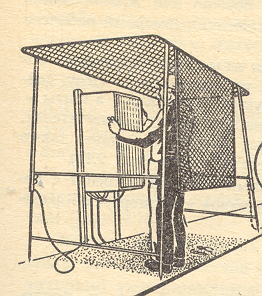 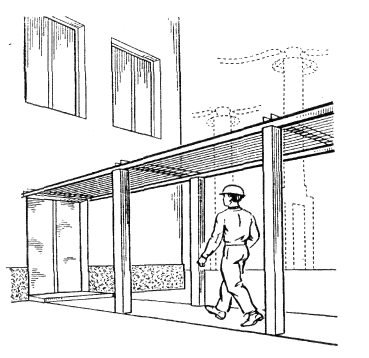 Рис.4.22. Экранирующий навес над проходом в здание